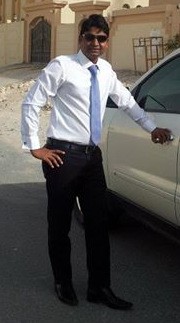 Masters Degree in Advance Construction Management from National Institute of Construction Management & Research,Pune in 2007.Bachelor's Degree in Civil Engineering (Full Time) from Dr. P.G.H. Collage of Engineering & Technology, India in 2005.Associate Chartered Institute of Arbitrators (ACIArb)IT Skills: Primavera Project Planner – P6 Ver. 8.3, Microsoft Projects, MS Office (Word, Excel, PowerPoint, etc.), Candy Construction Software, Microsoft ERP.Currently pursing MRICS from Royal Institution of Chartered Surveyors, UK.Pursuing Membership of Chartered Institute of Arbitrators (MCIArb)Primavera 6 Ver. 16.3 Basic / Advanced and Cost Loading training from CMCS, Dubai.1 week training on Candy Construction Software for Project Planning and ERP Implementation.Project Management Training for PMP Preparations from MMI, Doha, QatarMore than 14 years of experience in the field of Construction Planning, Project Monitoring & Controls, EOT Claims, Contracts, Cost Claims, Quantity Surveying, Cost Control, and Sub contract Management, Analysis of Profit/Loss Account for projects, Tendering & bidding for mid-size projects, Project Planning, Scheduling & Monitoring and Project Execution.Strong negotiation & analytical skills with the ability to network with Project Members, Client, Consultants, Sub-Contractors with consummate ease and working in Indian and International Environment.Competent in project management from conceptualization to initiating, planning, executing, monitoring & controlling and closing processes. An effective communicator with exceptional analytical, negotiation, relationship management and problem solving skills.From July 2010 until July 2016 with Redco Construction – Almana, Qatar as Manager – Planning & ContractsFrom Feb 2008 until June 2010 with Habtoor Leighton group as Sr. Planning EngineerFrom July 2006 until Jan 2008 with Vascon Engineers as Sr. Planning & Cost EngineerFrom Jan 2005 until Jun 2006 with Mfar Construction, Bangalore (India) as – Project Engineer1Planning:Responsible for the preparation of Contract Programme for the project; including the recourses & cost loading.Preparations of the “S” Curves for time & cost and monitoring of the same on weekly & monthly basis.Generating the monthly invoices from Primavera from Earned Value Method.Developing & monitoring the Engineering / Procurement schedules including the key project deliverables.Preparing the Recovery / Revised Programs as and when required.Claims Management:Drafting the claims for the delays suffered due to various reasons. Responsible for preparation of Contractor’s Time Extension Claims, to carry out the forensic delay analysis.Estimating & claiming the Prolongation Cost to client, arranging the necessary documents to substantiate the cost.Submitting the delay analysis on regular basis in line with contract requirements.Evaluation of claims submitted by the sub-contractors.Contracts Administration:Managing contract variations, claims, disputes and payment conditions and coordination of Close-out and agreement/settlement of final accountPreparing:Progress payments against work completed and liaising with senior quantity surveyor on formal cost reporting.Construction programme for projects within frame of FIDIC with the help of project management tool.Reviewing, evaluating and finding difference between tender drawings with issued for construction drawings & further approved shop drawings, preparing takeoff quantities for structural & architectural finishing, raising the variation claims to clients.Awarding the sub contract works, preparation of sub contract agreements, reviewing the variations / claims arising from sub- contractors, processing sub-contractors monthly invoices.Assisting the Tender Department in tendering & bidding for various projects, preparing the base rate of various construction elements for future tenders based on current market prices and future prices escalations & inflation.Attending the Dispute Adjudication Board meetings, negotiating with clients/ arbitrators for disputed claims.Attend project meetings where necessary and provide advice on commercial and contractual issues.Provide the necessary guidance to members of the contract administration team on contractual and commercial issues.Cost Control & Productivity Monitoring:Labour, Plant & Equipment, Material Control, preparation of Cost Reports on weekly basis to discuss in weekly Project Control Meetings.Preparing the cost control budget for the year & monitoring the same throughout the yearPreparing the Weekly & Monthly Productivity Reports and monitoring the same, analysis of slippage and notifying to project managers for corrective actions.2Projects involved in UAE, KSA & Qatar Bvlgary Hotel & Residences at Jumeirah, Dubai (scope includes 6 residential towers, 2 hotel blocks & services areas)Address Residences – Fountain View , Downtown, Dubai (scope includes three towers of G+7P+71 floors)Address Residences – Sky View , Downtown, Dubai (scope includes twin towers of G+60 floors)Abu Dhabi International Airport- Midfield Terminal Building)Business Bay Hotel by Aabhar, Dubai (scope includes twin towers of 45 floors)Construction of 68 number Skywalks at King Abdullah Financial Districts, Riyadh – KASConstruction of Riyad Metro – Line # 04 & 06, Riyadh- KSAMeshereib Downtown Development – Phase1,2 & 3 – Doha, QatarConstruction of Sukhoon Tower – BahrainConstruction of Mixed-Use Development at Worli - India (G+7P+73)Projects involved in Qatar with Redco Construction – AlamanaConstruction of Hospital Building & Associated Infrastructure Works for Hamad Medical CorporationConstruction of Five Star Hotel (Dusit Thani) in Al Khail District, DohaAbraj Quartier Gateway Tower (AQ-01 & AQ-02) @ The Pearl Qatar (2B+G+43)Viva Bahriya 11 @ The Pearl Qatar (2B+G+19)A Commercial Tower consisting of (2B+G+Mezz+ 57)Projects involved in UAE with Al Habtoor LeightonConstruction of Capital Gate Tower consisting of ( B + 2G+ 2Mezz + 45) for ADNEC, Abu Dhabi - UAEProjects in IndiaPhilips Innovation Campus, Bangalore – India (cluster of midrise buildings)Construction of IT Park at Pune – IndiaDate of Birth:	18th March 1984Gender:	MaleLanguages Known	English, Hindi, Marathi, Kannada Nationality:	IndianVisa Status:	Residency VisaDriving License:	UAE & QatarMarital Status:	Married3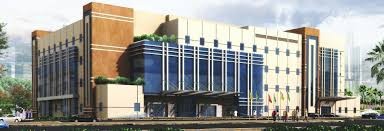 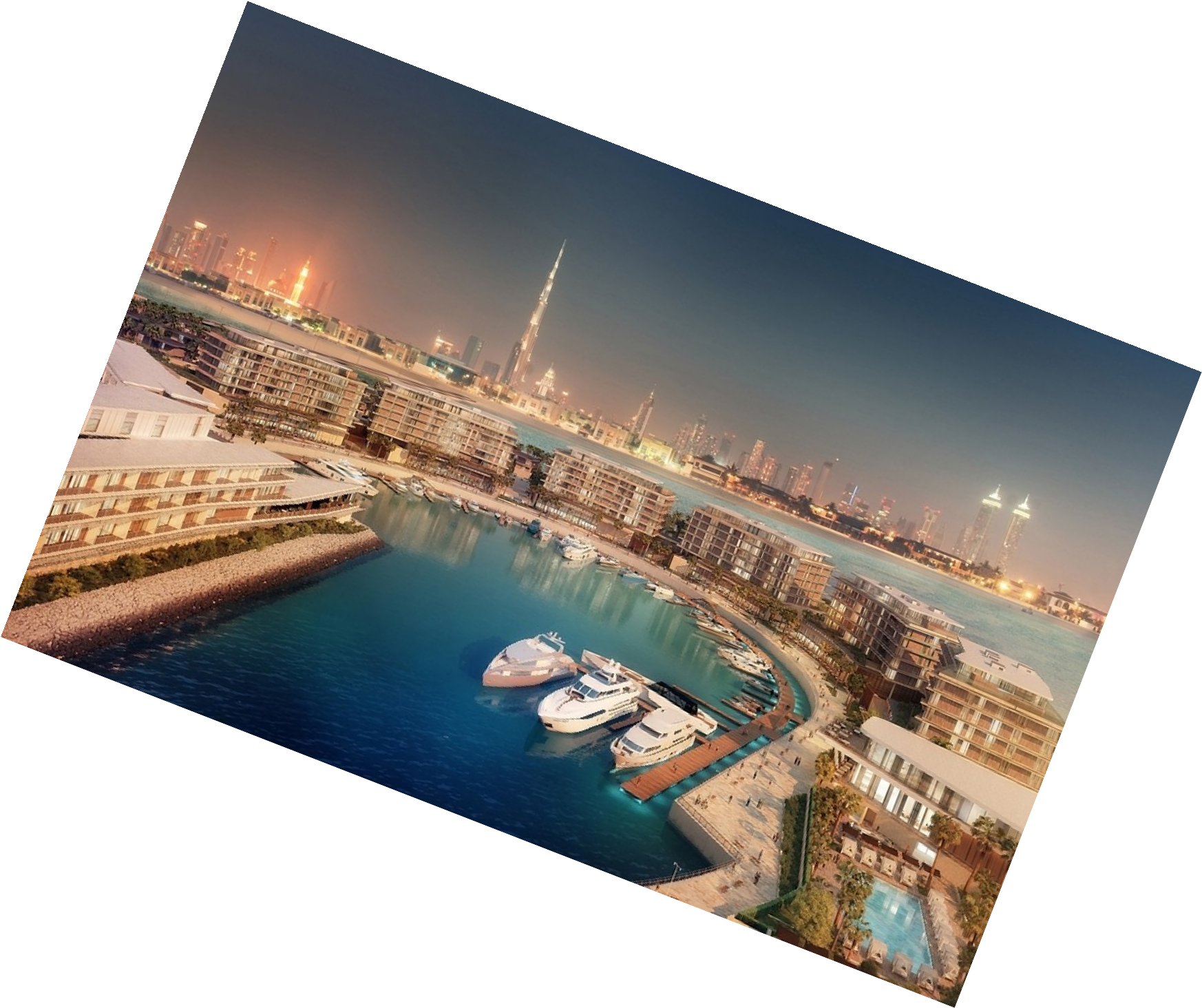 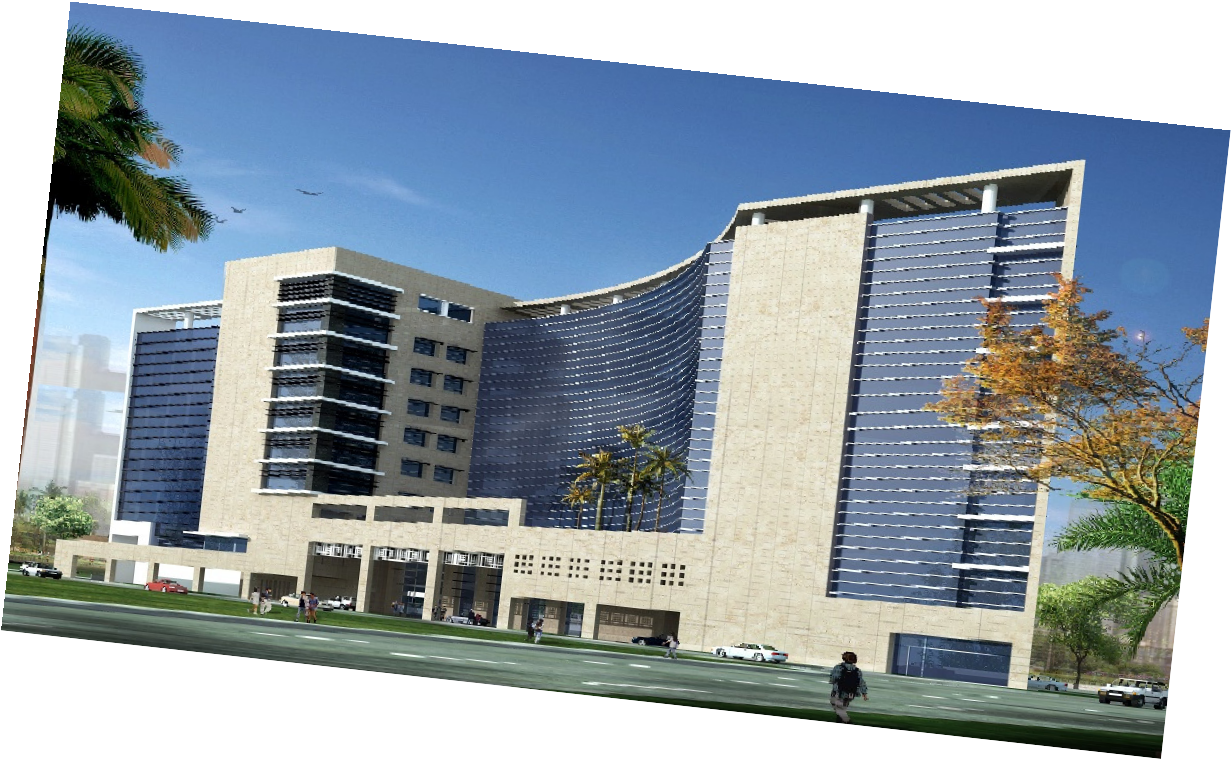 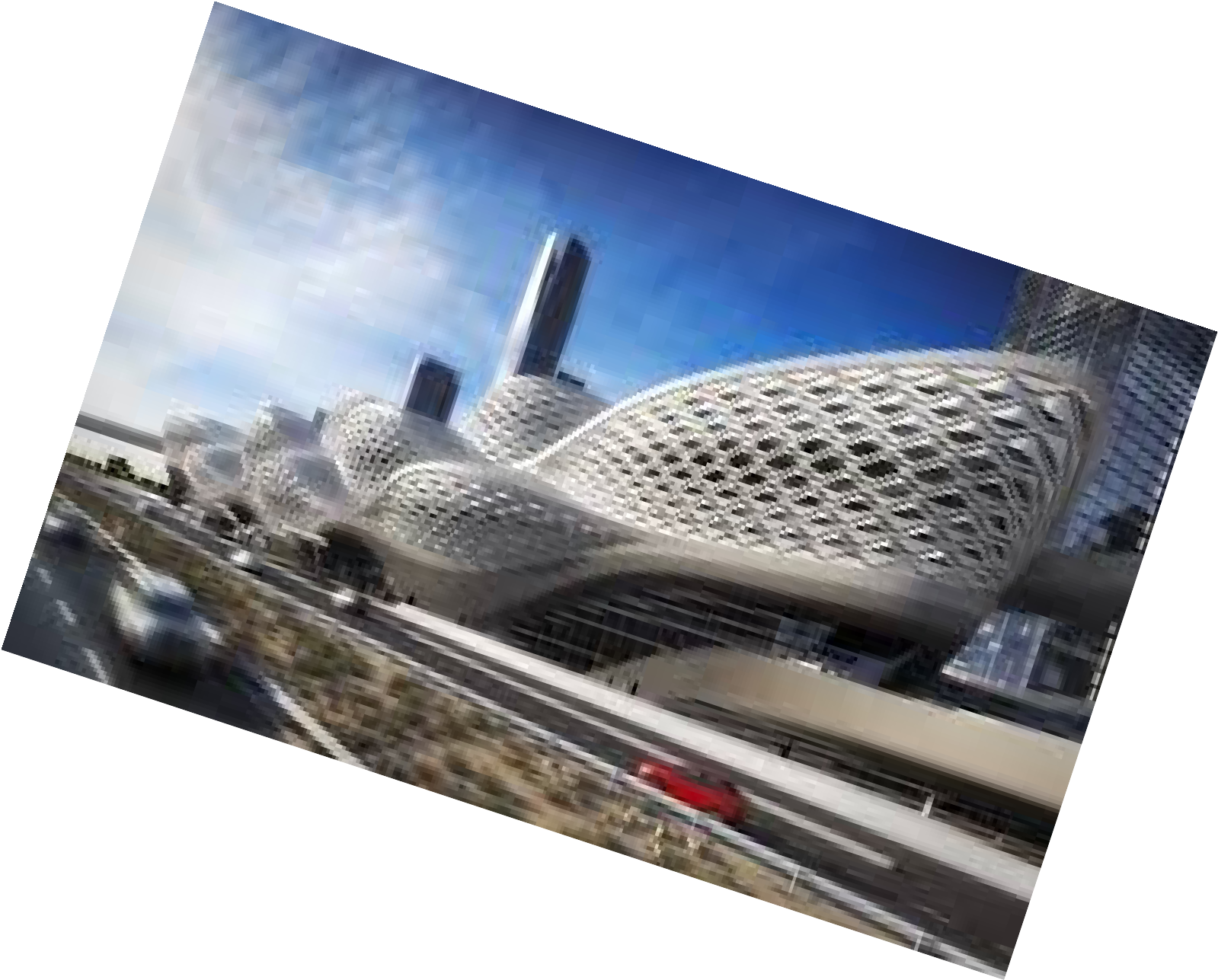 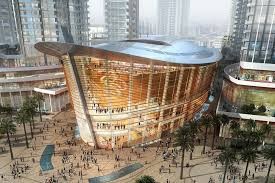 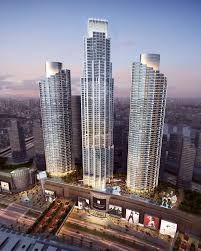 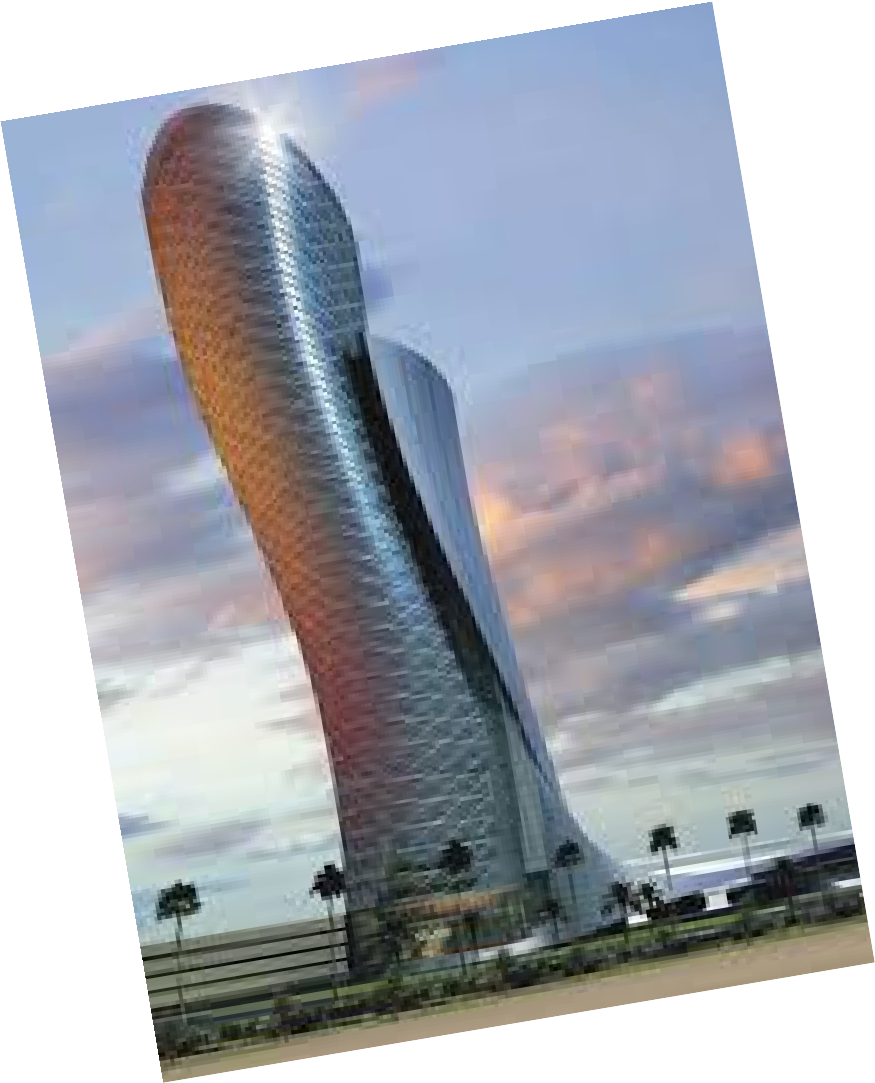 4